В соответствии с Федеральными законами от 06 октября 2003 года №131- ФЗ  «Об общих принципах организации местного самоуправления в Российской Федерации», Администрация Канашского района Чувашской Республики п о с т а н о в л я е т:1. Признать утратившим силу постановление администрации Канашского района Чувашской Республики от 09.01.2020 г. № 3 «О внесении изменений в постановление администрации Канашского района Чувашской Республики от 31.08.2016 г. №275». 2. Настоящее постановление вступает в силу после его официального опубликования.  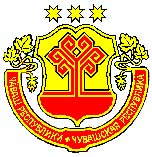 ЧĂВАШ РЕСПУБЛИКИНКАНАШ РАЙОНĚНАДМИНИСТРАЦИЙĚЙЫШĂНУ06.03.2020    114 № Канаш хулиАДМИНИСТРАЦИЯКАНАШСКОГО РАЙОНАЧУВАШСКОЙ РЕСПУБЛИКИПОСТАНОВЛЕНИЕ06.03.2020 № 114  город КанашО признании утратившим силу постановления администрации Канашского района Чувашской Республики Глава администрации районаВ. Н. Степанов